Modulo di partecipazioneI dati trasmessi saranno utilizzati esclusivamente ai fini dell’elaborazione del concorso musicale per Arge Alp. Nome:Cognome:Indirizzo (strada, CAP, località):Telefono:E-Mail:Luogo, data di nascita:Con la mia firma dichiaro di accettare le disposizioni del bando, e confermo la correttezza delle informazioni. Luogo, Data                                                                          Firma                                                                         (a mano o con firma digitale)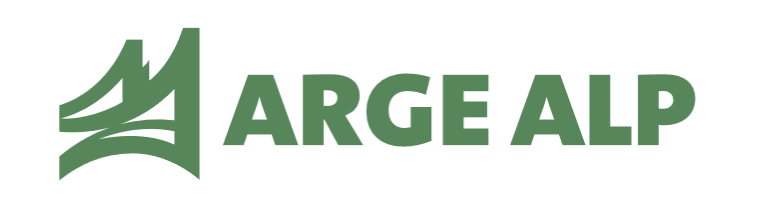 